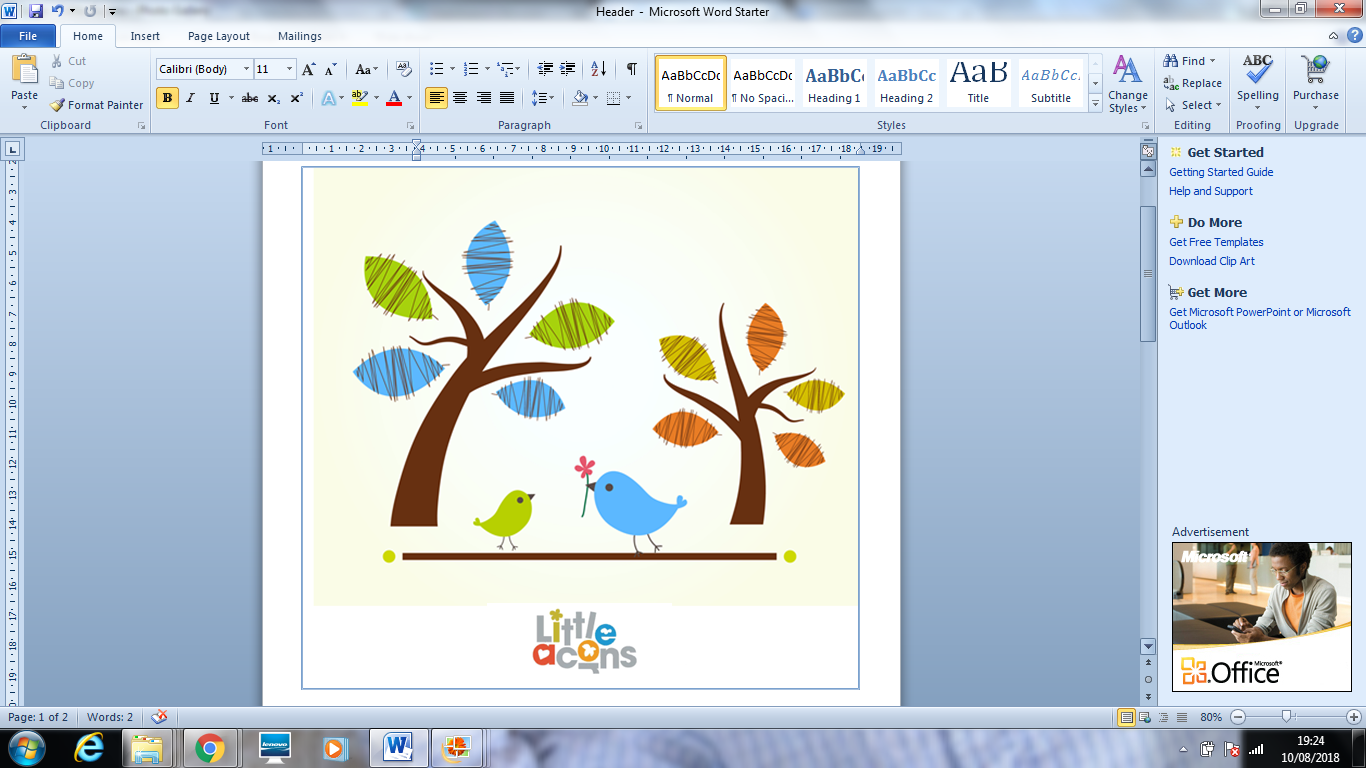 Monthly and Six Monthly Risk Assessment PolicyMonthly Risk AssessmentsEvery month I shall:Ensure toys are all cleaned.Ensure garden weeded of any brambles that appear.Ensure garden equipment is checked for Safety.Check First aid box sufficiently stocked.Check smoke detectors/ fire blanket.Check that carbon monoxide detector if functioning correctly.Six Monthly Risk AssessmentsEvery six months I shall:Ensure evacuation practices up to date.Review policies if required.Check and clean if necessary dressing up clothes.